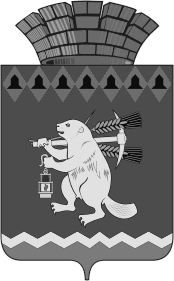 Администрация Артемовского городского округа РАСПОРЯЖЕНИЕот 19.03.2024                                                                                                № 77-РА
О создании рабочей группы по вопросам подготовки к пожароопасному периоду на территории Артемовского городского округа в 2024 годуВ соответствии с Федеральным законом от 21 декабря 1994 года № 69-ФЗ «О пожарной безопасности», Постановлением Правительства Российской Федерации от 16.09.2020 №  1479 «Об утверждении Правил противопожарного режима в Российской Федерации», принимая во внимание протокол   заседания комиссии по предупреждению и ликвидации чрезвычайных ситуаций и обеспечению пожарной безопасности Свердловской области  от 14 декабря  2023 года (Протокол № 12 от 27.12.2023), в целях выполнения комплекса мероприятий по подготовке к пожароопасному периоду 2024 года  на территории Артемовского городского округа и контроля за их выполнением, руководствуясь статьей 31 Устава Артемовского городского округа,Создать рабочую группу по вопросам подготовки к пожароопасному периоду на территории Артемовского городского округа в 2024 году (далее – рабочая группа). Утвердить состав рабочей группы (Приложение).Рабочей группе (Миронов А.И.):3.1. разработать график проведения проверки населенных пунктов и территории Артемовского городского округа. Срок – 20.03.2024;3.2. в соответствии с графиком провести выездное обследование территории населенных пунктов Артемовского городского округа, в целях соблюдения  требований Постановления Правительства Российской Федерации от 16.09.2020 № 1479 «Об утверждении Правил противопожарного режима в Российской Федерации» и комплекса мер по подготовке к пожароопасному периоду 2024 года; 3.3. подготовить  акты  о  готовности  населенных  пунктов  и  территории Артемовского   городского    округа   к    пожароопасному  периоду  2024  года. Срок - 01.04.2024;3.4. результаты проверки рассмотреть на рабочем совещании при главе Артемовского городского округа.   4. Муниципальному казенному учреждению Артемовского городского округа «Жилкомстрой» (Шуклин А.Ю.), территориальным управлениям Администрации Артемовского городского округа (Губанов А.А.,              Юсупова В.А., Королева Е.А., Ситников С.Н., Ольков А.Г.,               Серебренников В.В., Пьянков С.И., Беспамятных А.А., Никонова Л.Ф., Шмурыгин И.В.): 4.1. по результатам проверки подведомственных территорий населенных пунктов подготовить план устранения выявленных нарушений требований пожарной безопасности и обеспечить его выполнение;4.2. информировать о выполнении мероприятий об устранении выявленных нарушений  отдел по делам гражданской обороны, чрезвычайным ситуациям, пожарной безопасности и мобилизационной подготовке Администрации Артемовского городского округа. 5. Распоряжение разместить на Официальном портале правовой информации Артемовского городского округа (www.артемовский–право.рф) и на официальном сайте Артемовского городского округа в информационно-телекоммуникационной сети «Интернет».6. Контроль за исполнением распоряжения возложить на заместителя главы Артемовского городского округа Миронова А.И.Глава Артемовского городского округа                                              К.М. Трофимов                                              Приложение                                  УТВЕРДЖДЕН                                                                распоряжением Администрации                                                                Артемовского городского округа                                              от 19.03.2024 № 77-РА     Состав рабочей группы по вопросам подготовки к пожароопасному периоду             на территории Артемовского городского округа в 2024 годуМиронов А.И.заместитель главы Артемовского городского округа, руководитель рабочей группы;Никонов А.С. заведующий отделом по делам гражданской обороны, чрезвычайным ситуациям обороны, чрезвычайным ситуациям, пожарной безопасности и мобилизационной подготовке Администрации Артемовского городского округа, заместитель руководителя рабочей группы;Гашкова Н.Е.ведущий специалист отдела по делам гражданской обороны, чрезвычайным ситуациям обороны, чрезвычайным ситуациям, пожарной безопасности и мобилизационной подготовке Администрации Артемовского городского округа;Скутина А.К.начальник отдела эксплуатации ЖКХ и экологии Муниципального казенного учреждения  Артемовского городского округа «Жилкомстрой»; Созонов А.С.ведущий специалист Управления по городскому хозяйству и жилью Администрации Артемовского городского округа; Канунникова А.В.ведущий специалист Управления муниципальным имуществом Администрации Артемовского городского округа;Пьянков С.И.                   начальник Территориального управления  поселка Незевай Администрации  Артемовского городского округа;Ситников С.Н.начальник Территориального управления села Лебёдкино с подведомственной территорией населенных пунктов: поселок Боровской, село Антоново, село Бичур Администрации Артемовского городского округа;Юсупова В.А.начальник Территориального управления  поселка Красногвардейский Администрации Артемовского городского округа;Ольков А.Г.начальник  Территориального   управления                      с. Покровское с подведомственной территорией населенного пункта поселка Заболотье Администрации Артемовского городского округа;Серебренников В.В.начальник Территориального управления села Мироново с подведомственной территорией населенных пунктов: деревня Бучино, деревня Луговая, деревня Родники, село Липино Администрации Артемовского городского округа;Королева Е.А. начальник Территориального управления                          п. Сосновый Бор с подведомственной территорией населенных пунктов: поселок Белый Яр, село Писанец Администрации Артемовского городского округа; Губанов А.А.     начальник Территориального управления                          п. Буланаш Администрации Артемовского городского округа;Шмурыгин И.В.начальник Территориального управления села                 Б. Трифоново с подведомственной территорией населенных пунктов: деревня Малое Трифоново, поселок Кислянка Администрации Артемовского городского округа;Никонова Л.Ф.начальник  Территориального управления села Шогринское с подведомственной территорией населенного пункта село Сарафаново Администрации Артемовского городского округа;Беспамятных А.А.начальник Территориального управления села Мостовское с подведомственной территорией населенных пунктов: деревня Лисава, деревня Налимово Администрации Артемовского городского округа;Редозубов А.Н.Пантюхин С.В.заместитель Артемовского городского прокурора; (по согласованию);заместитель начальника отдела надзорной деятельности и профилактической работы Режевского городского округа, Артемовского городского округа Управления надзорной деятельности и профилактической работы Главного управления МЧС России по Свердловской области (по согласованию)